Publicado en Barcelona el 07/11/2017 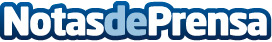 Vuelve la tendencia de las fotos en papel por ideasdcor.comEl gusto por la fotografía en papel vuelve a la decoración de casa. Actualmente vuelve a estar de moda imprimir en papel las fotografías y colocarlas en marcos para decorar las distintas estancias de la casa y la oficinaDatos de contacto:ideasdecor972 27 27 34Nota de prensa publicada en: https://www.notasdeprensa.es/vuelve-la-tendencia-de-las-fotos-en-papel-por Categorias: Fotografía Imágen y sonido Telecomunicaciones Interiorismo Cataluña E-Commerce Consumo Oficinas http://www.notasdeprensa.es